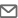 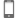 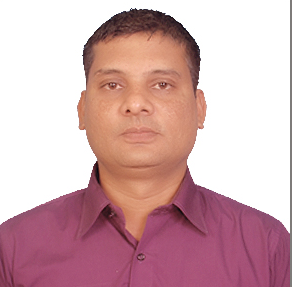 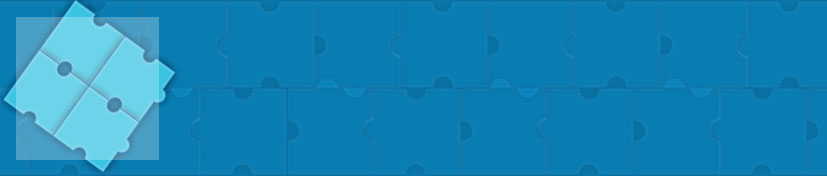 
 Profile Summary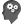 
 Profile Summary
 Profile SummaryA goal-oriented professional with 11 years of experience in Water & Waste Water Management, Utility & Plant OperationsProven track of inspecting facilities, assessing and reporting on compliance to the environmental permits; preparing project safety plans, risk assessments, and emergency evacuation plansExperience in ensuring that the facility operation, maintenance and documentation comply with corporate, regulatory and environmental standardsExcellent in auditing water & waste water treatment plants and laboratories; recommending solutions for deficiencies found and troubleshooting operational problems; examining water & waste water engineering plans for adequate treatment capabilitiesExcellent communication & interpersonal skills with strong analytical, team building, problem-solving and organizational capabilitiesA goal-oriented professional with 11 years of experience in Water & Waste Water Management, Utility & Plant OperationsProven track of inspecting facilities, assessing and reporting on compliance to the environmental permits; preparing project safety plans, risk assessments, and emergency evacuation plansExperience in ensuring that the facility operation, maintenance and documentation comply with corporate, regulatory and environmental standardsExcellent in auditing water & waste water treatment plants and laboratories; recommending solutions for deficiencies found and troubleshooting operational problems; examining water & waste water engineering plans for adequate treatment capabilitiesExcellent communication & interpersonal skills with strong analytical, team building, problem-solving and organizational capabilitiesA goal-oriented professional with 11 years of experience in Water & Waste Water Management, Utility & Plant OperationsProven track of inspecting facilities, assessing and reporting on compliance to the environmental permits; preparing project safety plans, risk assessments, and emergency evacuation plansExperience in ensuring that the facility operation, maintenance and documentation comply with corporate, regulatory and environmental standardsExcellent in auditing water & waste water treatment plants and laboratories; recommending solutions for deficiencies found and troubleshooting operational problems; examining water & waste water engineering plans for adequate treatment capabilitiesExcellent communication & interpersonal skills with strong analytical, team building, problem-solving and organizational capabilities Core Competencies 
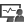 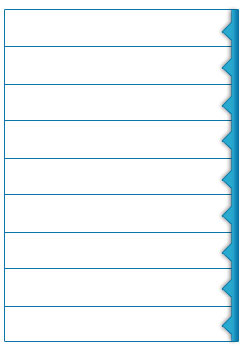  Core Competencies 
 Academic Details  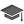 Bachelor of Chemical Technology from University of Karachi, Department of Chemical Engineering in 2006 F.Sc. (Pre-Engineering) from Board of Intermediate, Karachi in 2000Matriculate (With Science) from board of secondary education 1997 DAE in Mechanical Technology from Sind Board of Technical Education, Location from 2001WorkshopWater Treatment Engineering conducted Collagen Middle East for 2 days.Safety Trainings arranged by Karachi Electric. IT SkillsERP, SAP-PMHYSYS, Pipe-Flo, GE-ROSA MS Office Organizational Experience
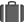 K-Electric Ltd., Karachi from Aug’15 – Present as Deputy Manager – Chemical OperationsKey Result Areas:Heading the entire gamut of operations of water & waste water treatment plant, joint conveyance facilities and system maintenanceExamining activities and recommending improvements; drafting reports for the senior managementDeveloping cost estimates for the budget recommendations and coordinating for controlling expenditureSupervising the implementation of modern water & wastewater treatment principals, practices, methods, procedures, materials and equipment used in a full range of operations, maintenance and methods of precautions in storingAdministering treated water production through Reverse Osmosis Water Purification Unit (ROWPU) and Nano FiltrationReviewing water & waste water microbial and physiochemical tests on daily basis and reporting to hierarchyBuilding long-term partnerships with suppliers; managing day-to-day supplier performance to ensure meeting of service, cost, delivery and quality normsEvaluating vendor performance to ensure adherence to predefined specifications and supply of quality material  Skill Set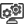 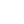 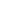 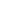 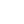 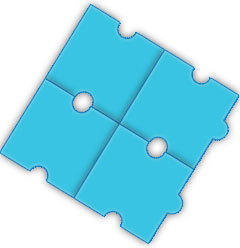  Skill Set Academic Details  Bachelor of Chemical Technology from University of Karachi, Department of Chemical Engineering in 2006 F.Sc. (Pre-Engineering) from Board of Intermediate, Karachi in 2000Matriculate (With Science) from board of secondary education 1997 DAE in Mechanical Technology from Sind Board of Technical Education, Location from 2001WorkshopWater Treatment Engineering conducted Collagen Middle East for 2 days.Safety Trainings arranged by Karachi Electric. IT SkillsERP, SAP-PMHYSYS, Pipe-Flo, GE-ROSA MS Office Organizational Experience
K-Electric Ltd., Karachi from Aug’15 – Present as Deputy Manager – Chemical OperationsKey Result Areas:Heading the entire gamut of operations of water & waste water treatment plant, joint conveyance facilities and system maintenanceExamining activities and recommending improvements; drafting reports for the senior managementDeveloping cost estimates for the budget recommendations and coordinating for controlling expenditureSupervising the implementation of modern water & wastewater treatment principals, practices, methods, procedures, materials and equipment used in a full range of operations, maintenance and methods of precautions in storingAdministering treated water production through Reverse Osmosis Water Purification Unit (ROWPU) and Nano FiltrationReviewing water & waste water microbial and physiochemical tests on daily basis and reporting to hierarchyBuilding long-term partnerships with suppliers; managing day-to-day supplier performance to ensure meeting of service, cost, delivery and quality normsEvaluating vendor performance to ensure adherence to predefined specifications and supply of quality material  Career Timeline
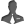 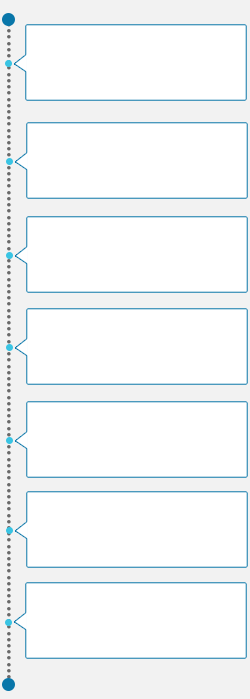 Budgeting and planning the funds for procurement and sourcing of materials ensuring optimum utilization of materials, maximum cost savings & meeting anticipatory orders for monthly operationsHighlights:Implemented several measures to identify deformities or abnormalities like in cooling tower used isothiozolinone base non oxidizing biocide; replaced by amine base biocide for compliance of human safety as well as comparatively environmental friendly. KE (Karachi Electric) Combine Cycle Power Plant has Chiller cooling circuit which is cooled by SEA Water. KE faces some Sevier issues through sea water Snails eggs inter into the cooling circuit and deposit on the surface. After few days these snails eggs grew and converted into hard snail Shells which was chocking the cooling circuit and resulted plant to shut down. Cover was opened by maintenance team and removed snail’s shells. Successfully selected amine base biocide chemical, and as a result Karachi Electric did not faced shutdowns since 2013 till to date.KE (Karachi Electric) Combine Cycle Power Plant, during fish and other marine animals breading season sea water pits facing foam accumulation in high amount and this foam will comes out from the pits to plant operational area. After assigning this task I was starting R&D for resolving this issue.Pivotal in streamlining processes through measures such as HRSG DCS Operational inter logging between instrument and equipment for smooth and save operation. Purchased commodities, including HRSG equipment’s spare Parts  (like Valves and Pipe Fitting, Instruments, Boiler tubes, Condenser Air Cooling bundles, Compressors Filters, Membrane’s and Cartridge filters, EDI Modules lab reagents, chemicals and quality measuring Instruments, enlisting and registration of suppliers and   sub-contracts) and so onIdentified potential cost savings; negotiated a new rebate structure which produced savings of EDI, Tube bundles , Valves , Control Valves  2 Lac US$, After successfully direct sourcing from O&M under good commercial terms and conditions. Project Handled: EPC Project Heat Recovery & Steam Generation: Team member of 5.5 Million US$. DCS Operation base Plant, HRSG Plant include 64 Waste heat recovery boilers, 2 Steam turbines, 2 condensers and de-aerators, 6 air compressors , 2 R.O Plants.  Sami Pharmaceuticals Pvt. Ltd., Karachi from Mar’13 – Aug’15 as Utility EngineerHighlights:Ensured proper functioning of Water Treatment Plants, Steam  Distillation plants, Steam generators, Multimedia filters, cooling towers, Softener, boilers, nitrogen generators, air compressors and so onDrafted work orders and service orders; sourced and maintained contracts of vendors and suppliersEvaluated contractor performance and maintained vendor database Projects Handled:Project WTP Plant: Assisted as Lead Engineer with Chinese Engineers in the installation and commissioning of 7000 lit/hr. highly purified demineralized water, PLC base automatic plantProject Distillation Plant: Worked as Lead Engineer with Chinese Engineers in the installation and commissioning of distillation plant with capacity 2*3900 Lit/hr. PLC base automatic plantProject Purified Steam Generator: Acted as Lead Engineer with local contractor in the installation and commissioning of Steam Generator Plant with capacity 20 kg/hr.Project Multimedia Filtration Plant: Worked with local engineering contractor in the designing, installation and commissioning of MMF.  Chemical Synergies Pvt. Ltd., Karachi from 01’08-02’13 as Lead  EngineerGrowth Path:01’12 – 02’13:		Application Engineer01’10 – 02’11:		QA/QC EngineerHighlights:As Application EngineerAnalyzed Industrial Water, R.O Water, Waste Water and performed process chemical analysisSupervised on board laboratory activities and resolved issues like scaling, corrosion & erosion, deposition and so onConducted analysis of water (DM, Raw, Boiler, Cooling , Closed Loop Engine Circuits & Effluent), steam and condensateCalibrate instruments like Photometer, pH- Meter, Conductivity & TDS Meters, and D.O Meter. Provide on field side water analysis, chemical dosing and its application Resolved trouble shooting in utility equipment’s regarding unavailability and high availability of chemical presences and its controlling.  As QA/QC EngineerGenerated new Products Formulation and new product range in the area of specialty chemicalsDrafted proposals for the clients for developing businessReagents preparation for water testing Jar tests for waste water Developed new techniques and procedures for analysis  Interfaced with Technical Sales Manager regarding the technical back up services to Sales Engineer and CustomersEnsured smooth operations Quality System and operations related to ISO – 9001-2008 Quality Management SystemLed the maintenance of all literatures, COA, PDS and MSDS related with chemicals and formulated products Assisted in the procurement of instruments, process, commercial and fine chemicals, apparatus & glassware etc. Maintained sufficient stock of chemicals and apparatus necessary for test.Project Handled:Desalination Plant for Byco Refinery II:  EPC of 2 Reverse Osmosis plant trains with each capacity 950 m3/hr. including SEA water intake screen, flocculation and coagulation tanks, Cartridge filters Housings and finally ACF & MMF.    BalChem Tech Pvt. Ltd., Karachi from 01’08 – 12’09 as Production In-ChargeHighlights:Examined and optimized physical and chemical processing unitManaged start-up and shutdown and performed troubleshootingConducted tests and recorded data, performed statistical process control on process operations and wrote production logsDrafted operator procedures for normal operation start-up or shutdown of unitAttended safety audits and programs and provided emergency response when requiredFRC – Petrochemical Pvt. Ltd., Karachi from Jan’07 – Dec’07 as Field Support EngineerHighlights:Provided assistance on corrosion by monitoring and controlling on-site operations, inspecting the causes of corrosion and taking measures to remove the same by cathodic protection, coating and paint systemParticipated in business continuity planning and procurement development strategiesProject Handled :Project Live Leakages Repairing Without Welding: PSO oil storage terminal tanks facing leakages from pin holes due to pit corrosion; applied cold repairing solution for resolving this issue for the first time. Budgeting and planning the funds for procurement and sourcing of materials ensuring optimum utilization of materials, maximum cost savings & meeting anticipatory orders for monthly operationsHighlights:Implemented several measures to identify deformities or abnormalities like in cooling tower used isothiozolinone base non oxidizing biocide; replaced by amine base biocide for compliance of human safety as well as comparatively environmental friendly. KE (Karachi Electric) Combine Cycle Power Plant has Chiller cooling circuit which is cooled by SEA Water. KE faces some Sevier issues through sea water Snails eggs inter into the cooling circuit and deposit on the surface. After few days these snails eggs grew and converted into hard snail Shells which was chocking the cooling circuit and resulted plant to shut down. Cover was opened by maintenance team and removed snail’s shells. Successfully selected amine base biocide chemical, and as a result Karachi Electric did not faced shutdowns since 2013 till to date.KE (Karachi Electric) Combine Cycle Power Plant, during fish and other marine animals breading season sea water pits facing foam accumulation in high amount and this foam will comes out from the pits to plant operational area. After assigning this task I was starting R&D for resolving this issue.Pivotal in streamlining processes through measures such as HRSG DCS Operational inter logging between instrument and equipment for smooth and save operation. Purchased commodities, including HRSG equipment’s spare Parts  (like Valves and Pipe Fitting, Instruments, Boiler tubes, Condenser Air Cooling bundles, Compressors Filters, Membrane’s and Cartridge filters, EDI Modules lab reagents, chemicals and quality measuring Instruments, enlisting and registration of suppliers and   sub-contracts) and so onIdentified potential cost savings; negotiated a new rebate structure which produced savings of EDI, Tube bundles , Valves , Control Valves  2 Lac US$, After successfully direct sourcing from O&M under good commercial terms and conditions. Project Handled: EPC Project Heat Recovery & Steam Generation: Team member of 5.5 Million US$. DCS Operation base Plant, HRSG Plant include 64 Waste heat recovery boilers, 2 Steam turbines, 2 condensers and de-aerators, 6 air compressors , 2 R.O Plants.  Sami Pharmaceuticals Pvt. Ltd., Karachi from Mar’13 – Aug’15 as Utility EngineerHighlights:Ensured proper functioning of Water Treatment Plants, Steam  Distillation plants, Steam generators, Multimedia filters, cooling towers, Softener, boilers, nitrogen generators, air compressors and so onDrafted work orders and service orders; sourced and maintained contracts of vendors and suppliersEvaluated contractor performance and maintained vendor database Projects Handled:Project WTP Plant: Assisted as Lead Engineer with Chinese Engineers in the installation and commissioning of 7000 lit/hr. highly purified demineralized water, PLC base automatic plantProject Distillation Plant: Worked as Lead Engineer with Chinese Engineers in the installation and commissioning of distillation plant with capacity 2*3900 Lit/hr. PLC base automatic plantProject Purified Steam Generator: Acted as Lead Engineer with local contractor in the installation and commissioning of Steam Generator Plant with capacity 20 kg/hr.Project Multimedia Filtration Plant: Worked with local engineering contractor in the designing, installation and commissioning of MMF.  Chemical Synergies Pvt. Ltd., Karachi from 01’08-02’13 as Lead  EngineerGrowth Path:01’12 – 02’13:		Application Engineer01’10 – 02’11:		QA/QC EngineerHighlights:As Application EngineerAnalyzed Industrial Water, R.O Water, Waste Water and performed process chemical analysisSupervised on board laboratory activities and resolved issues like scaling, corrosion & erosion, deposition and so onConducted analysis of water (DM, Raw, Boiler, Cooling , Closed Loop Engine Circuits & Effluent), steam and condensateCalibrate instruments like Photometer, pH- Meter, Conductivity & TDS Meters, and D.O Meter. Provide on field side water analysis, chemical dosing and its application Resolved trouble shooting in utility equipment’s regarding unavailability and high availability of chemical presences and its controlling.  As QA/QC EngineerGenerated new Products Formulation and new product range in the area of specialty chemicalsDrafted proposals for the clients for developing businessReagents preparation for water testing Jar tests for waste water Developed new techniques and procedures for analysis  Interfaced with Technical Sales Manager regarding the technical back up services to Sales Engineer and CustomersEnsured smooth operations Quality System and operations related to ISO – 9001-2008 Quality Management SystemLed the maintenance of all literatures, COA, PDS and MSDS related with chemicals and formulated products Assisted in the procurement of instruments, process, commercial and fine chemicals, apparatus & glassware etc. Maintained sufficient stock of chemicals and apparatus necessary for test.Project Handled:Desalination Plant for Byco Refinery II:  EPC of 2 Reverse Osmosis plant trains with each capacity 950 m3/hr. including SEA water intake screen, flocculation and coagulation tanks, Cartridge filters Housings and finally ACF & MMF.    BalChem Tech Pvt. Ltd., Karachi from 01’08 – 12’09 as Production In-ChargeHighlights:Examined and optimized physical and chemical processing unitManaged start-up and shutdown and performed troubleshootingConducted tests and recorded data, performed statistical process control on process operations and wrote production logsDrafted operator procedures for normal operation start-up or shutdown of unitAttended safety audits and programs and provided emergency response when requiredFRC – Petrochemical Pvt. Ltd., Karachi from Jan’07 – Dec’07 as Field Support EngineerHighlights:Provided assistance on corrosion by monitoring and controlling on-site operations, inspecting the causes of corrosion and taking measures to remove the same by cathodic protection, coating and paint systemParticipated in business continuity planning and procurement development strategiesProject Handled :Project Live Leakages Repairing Without Welding: PSO oil storage terminal tanks facing leakages from pin holes due to pit corrosion; applied cold repairing solution for resolving this issue for the first time.  Personal Details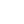 Date of Birth: 		26-09-1984 Languages Known: 	English , Urdu 
Address: 		34/9 C – 1 Area Liaquatabad Karachi-Pakistan  Personal DetailsDate of Birth: 		26-09-1984 Languages Known: 	English , Urdu 
Address: 		34/9 C – 1 Area Liaquatabad Karachi-Pakistan  Personal DetailsDate of Birth: 		26-09-1984 Languages Known: 	English , Urdu 
Address: 		34/9 C – 1 Area Liaquatabad Karachi-Pakistan 